2022 年 1 月 5 日更新「追加接種(3 回目接種)」について接種時期： 65 歳以上の方12～64 歳の方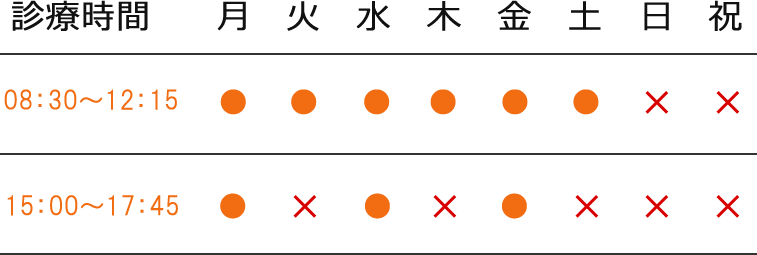 予約方法お電話受付時間◎クリニックの電話でご予約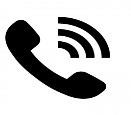 092-805-50509:00-13:3016:00-18:30多くの患者様からご予約やお問い合わせを頂戴するため、回線が大変混雑し、お電話がつながりにくくなることが考えられます。誠に申し訳ございません。順番に対応をしておりますが、お待ち頂いてもつながらない場合は恐れ入りますがしばらく経ってからお掛け直し下さいますようお願い申し上げます。◎インターネットでご予約(福岡市の方限定)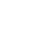 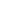 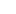 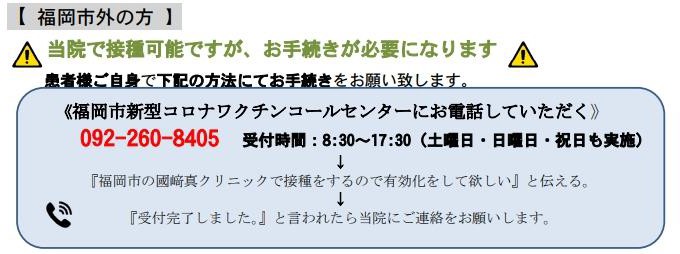 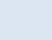 